         RICHIESTA AFFILIAZIONE A 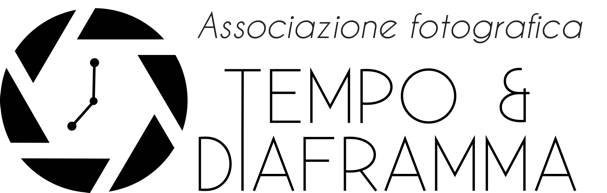                        In qualità di             SOCIO ORDINARIO 2021			DATI PERSONALI (obbligatori)Il Sottoscritto (cognome e nome):  ___________________________________________________________________________data di nascita: _______________________   Luogo di Nascita:  ___________________________________________________Residente a: ______________________   Prov.:   ______ Cap: ____________Via : ______________________________________Tel./Cell: ____________________________  e-mail  __________________________________________________________________Codice Fiscale: _________________________________________________________________________________________________PRESO ATTODello statuto* e del regolamento* funzionale dell’Associazione Fotografica “Tempo e Diaframma”, che accetta senza alcuna riserva.  (*presenti sul sito www.tempoediaframma.it”)CHIEDEDi essere iscritto alla Associazione Fotografica “Tempo e Diaframma” in qualità di socio ordinario.DICHIARADi assumere ogni responsabilità, in ogni suo aspetto, per lesioni cagionate a se stesso/a al partecipante oppure da se stesso a dal partecipante a terzi e comunque per ogni danno causato a cose proprie, di terze persone e dell’organizzazione e di rinunciare a qualsiasi azione di responsabilità o rivalsa nei confronti della società organizzatrice dell’evento, dei partner o dei fornitori di quest’ultima, del personale addetto a qualsiasi titolo dell’Associazione Fotografica “Tempo e Diaframma”, degli sponsor e dei suoi patrocinatori, derivante dalla partecipazione alla manifestazione e/o i suoi eventi collaterali.Di esprimere, ai sensi dell’art. 10 della legge n. 675/1996, parere favorevole al trattamento dei dati personali, improntato ai principi di correttezza, liceità e trasparenza, utilizzati anche come strumenti informatici, per le finalità inerenti alla compilazione degli atti previsti dai regolamenti sociali.Di concedere all’Associazione Fotografica “Tempo e Diaframma” o ai suoi incaricati l’utilizzo di foto e filmati a scopi promozionali e/o pubblicitari senza pretendere alcun compenso a mio favore.IL DICHIARANTE ______________________________________________ISCRIZIONE NEWSLETTER (facoltativa)        Acconsento di ricevere la newsletter mensile dell’associazione.ISCRIZIONE GRUPPO WHATSAPP (facoltativa)         Acconsento di essere iscritto al gruppo whatsapp dei soci	  Luogo e data: ____________________________                                                                         Firma: ________________________________INFORMATIVA EX ART. 13-14  GRDPCOGNOME___________________________________ NOME______________________________________ Il sottoscritto a norma e per gli effetti degli art. 13-14 del GDPR (General Data Protection Regulation) 2016/679 dichiara di essere stato preventivamente informato delle seguenti circostanze.“L’ Associazione tratterà i dati personali nel rispetto del Regolamento UE 2016/679, improntato ai principi di correttezza, liceità, trasparenza e di tutela della Sua riservatezza e dei Suoi diritti, esclusivamente per lo svolgimento dell’attività istituzionale e per la gestione del rapporto associativo, ed in particolare per:la corrispondenza e rintracciabilità dei soci e la convocazione alle assembleeil pagamento della quota associatival’adempimento degli obblighi di leggel’invio delle informazioni relative all’attività dell’associazionele campagne di informazione e sensibilizzazioneI trattamenti saranno svolti e i dati conservati da incaricati autorizzati, in forma cartacea e informatica.  I dati non saranno comunicati a terzi né saranno diffusi.  L’indicazione del nome, data di nascita, indirizzo, codice fiscale, telefono e mail è necessaria per la gestione del rapporto associativo e per l’adempimento degli obblighi di legge. Il conferimento degli altri dati è facoltativo. Al momento della cessazione del rapporto associativo, i dati non saranno più trattati e saranno conservati esclusivamente nel libro soci cartaceo custodito presso l’Associazione.  La Privacy Policy è disponibile sul sito dell’Associazione Fotografica.Sono garantiti tutti i diritti specificati all’art. 15 GDPR, tra cui il diritto all’accesso, rettifica, cancellazione, limitazione e opposizione al trattamento dei dati, di revocare il consenso (ove prestato) al trattamento (senza pregiudizio per la liceità del trattamento basata sul consenso acquisito prima della revoca), di proporre reclamo al Garante per la Protezione dei dati personali. L’esercizio dei diritti può essere esercitato mediante comunicazione scritta da inviare alla mail info@tempoediaframma.it o mediante lettera raccomandata a/r presso la sede dell’Associazione.Titolare del trattamento è l’Associazione Fotografica “Tempo e Diaframma”. Il titolare.   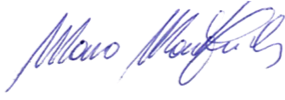 DICHIARAZIONE RILASCIATA AI SENSI DEL GDPR (GENERALDATAPROTECTIONREGULATION) 2016/679 Il sottoscritto dichiara di aver ricevuto e di aver preso atto dell’Informativa di cui sopra e fornisce il libero ed espresso consenso al trattamento dei propri dati personali da parte della Associazione Fotografica Tempo e Diaframma per le finalità indicate. Luogo e data: ____________________________                                                                   Firma: ________________________________SOCIO ORDINARIOAPPROVATO:__________________IN DATA _______________________NR TESSERA: _________________FIRMA: ____________________________